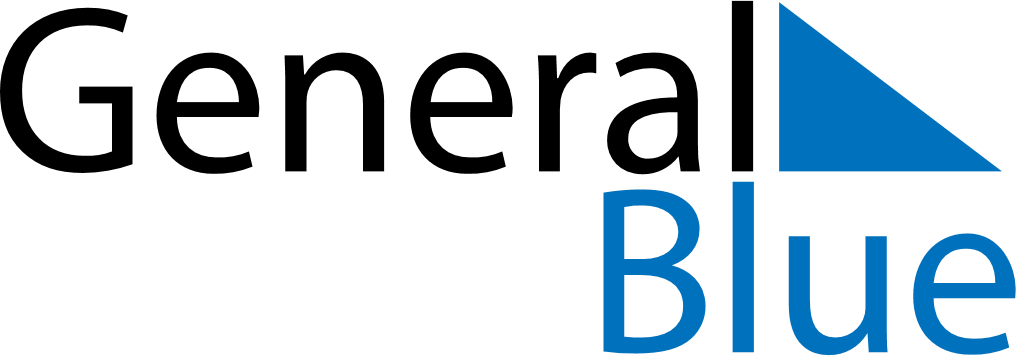 July 2024July 2024July 2024July 2024July 2024July 2024Kosubosu, Kwara, NigeriaKosubosu, Kwara, NigeriaKosubosu, Kwara, NigeriaKosubosu, Kwara, NigeriaKosubosu, Kwara, NigeriaKosubosu, Kwara, NigeriaSunday Monday Tuesday Wednesday Thursday Friday Saturday 1 2 3 4 5 6 Sunrise: 6:30 AM Sunset: 7:11 PM Daylight: 12 hours and 40 minutes. Sunrise: 6:31 AM Sunset: 7:11 PM Daylight: 12 hours and 40 minutes. Sunrise: 6:31 AM Sunset: 7:11 PM Daylight: 12 hours and 40 minutes. Sunrise: 6:31 AM Sunset: 7:11 PM Daylight: 12 hours and 39 minutes. Sunrise: 6:31 AM Sunset: 7:11 PM Daylight: 12 hours and 39 minutes. Sunrise: 6:32 AM Sunset: 7:11 PM Daylight: 12 hours and 39 minutes. 7 8 9 10 11 12 13 Sunrise: 6:32 AM Sunset: 7:11 PM Daylight: 12 hours and 39 minutes. Sunrise: 6:32 AM Sunset: 7:11 PM Daylight: 12 hours and 39 minutes. Sunrise: 6:32 AM Sunset: 7:11 PM Daylight: 12 hours and 39 minutes. Sunrise: 6:33 AM Sunset: 7:11 PM Daylight: 12 hours and 38 minutes. Sunrise: 6:33 AM Sunset: 7:11 PM Daylight: 12 hours and 38 minutes. Sunrise: 6:33 AM Sunset: 7:11 PM Daylight: 12 hours and 38 minutes. Sunrise: 6:33 AM Sunset: 7:11 PM Daylight: 12 hours and 38 minutes. 14 15 16 17 18 19 20 Sunrise: 6:34 AM Sunset: 7:11 PM Daylight: 12 hours and 37 minutes. Sunrise: 6:34 AM Sunset: 7:11 PM Daylight: 12 hours and 37 minutes. Sunrise: 6:34 AM Sunset: 7:11 PM Daylight: 12 hours and 37 minutes. Sunrise: 6:34 AM Sunset: 7:11 PM Daylight: 12 hours and 37 minutes. Sunrise: 6:34 AM Sunset: 7:11 PM Daylight: 12 hours and 36 minutes. Sunrise: 6:35 AM Sunset: 7:11 PM Daylight: 12 hours and 36 minutes. Sunrise: 6:35 AM Sunset: 7:11 PM Daylight: 12 hours and 36 minutes. 21 22 23 24 25 26 27 Sunrise: 6:35 AM Sunset: 7:11 PM Daylight: 12 hours and 35 minutes. Sunrise: 6:35 AM Sunset: 7:11 PM Daylight: 12 hours and 35 minutes. Sunrise: 6:35 AM Sunset: 7:11 PM Daylight: 12 hours and 35 minutes. Sunrise: 6:36 AM Sunset: 7:11 PM Daylight: 12 hours and 34 minutes. Sunrise: 6:36 AM Sunset: 7:10 PM Daylight: 12 hours and 34 minutes. Sunrise: 6:36 AM Sunset: 7:10 PM Daylight: 12 hours and 34 minutes. Sunrise: 6:36 AM Sunset: 7:10 PM Daylight: 12 hours and 33 minutes. 28 29 30 31 Sunrise: 6:36 AM Sunset: 7:10 PM Daylight: 12 hours and 33 minutes. Sunrise: 6:36 AM Sunset: 7:10 PM Daylight: 12 hours and 33 minutes. Sunrise: 6:37 AM Sunset: 7:09 PM Daylight: 12 hours and 32 minutes. Sunrise: 6:37 AM Sunset: 7:09 PM Daylight: 12 hours and 32 minutes. 